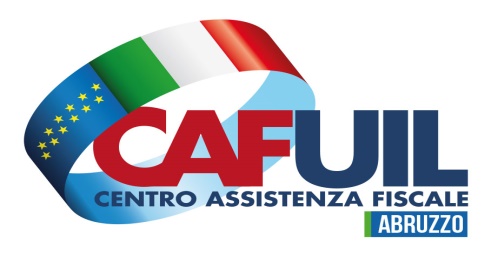 DOCUMENTI PER ISEE 2021DOCUMENTO DEL DICHIARANTE E CODICI FISCALI DI TUTTI I MEMBRI DEL NUCLEO FAMILIARESALDO AL 31/12/2019 E GIACENZA MEDIA ANNUA (anno 2019) DI CONTI CORRENTI, LIBRETTI POSTALI O BANCARI E CARTE PREPAGATE CON IBANVALORE AL 31/12/2019 DI BUONI FRUTTIFERI, CARTE PREPAGATE, AZIONI, TITOLI DI STATO, ASSICURAZIONI VITA E ALTRI STRUMENTI FINANZIARICONTRATTO DI LOCAZIONE REGISTRATO PER CHI VIVE IN AFFITTOIMMOBILI DI PROPRIETA’ AL 31/12/2019 E SE SI HA UN MUTUO OCCORRE IL CAPITALE RESIDUO AL 31/12/2019SE NEL NUCLEO SONO PRESENTI INVALIDI OCCORRE IL CERTIFICATO DI INVALIDITA’ASSEGNI DI MANTENIMENTO  PER IL CONIUGE E PER I FIGLI SIA EROGATI CHE PERCEPITI730/20, UNICO/20, CU 2020 E OGNI ALTRA CERTIFICAZIONE DI REDDITO (redditi anno d’imposta 2019)PER LAVORATORI AUTONOMI E SOCIETA’: PATRIMONIO NETTO RISULTANTE DALL’ULTIMO BILANCIO PRESENTATO OVVERO SOMMA DELLE RIMANENZE FINALI E DEI BENI AMMORTIZZATI AL NETTO DEGLI AMMORTAMENTIPER PRESTAZIONI A FAVORE DI MINORI E PER ISEE UNIVERSITA’ E' OBBLIGATORIO INSERIRE IDATI DI ENTRAMBI I GENITORI ANCHE SE NON CONVIVENTI E NON CONIUGATI, SEPARATI O DIVORZIATI (IN QUESTI ULTIMI DUE CASI E,SUFFICIENTE PORTARE LA SENTENZA DI SEPARAZIONE O DIVORZIO) TARGA DI AUTOVEICOLI  E MOTOVEICOLI (di cilindrata pari o superiore a 500cc) PER OGNI PERSONA DEL NUCLEO FAMILIARENOTA BENE:  Dopo aver presentato la dichiarazione presso il nostro CAF, l’INPS verifica l’esattezza dei dati e dopo una settimana circa rilascia l’ATTESTAZIONE che dovete richiedere sempre nei nostri uffici